ACTA DE LA SESIÓN ORDINARIA NO. 4 DE LACOMISIÓN EDILICIA PERMANENTE DE RASTRO, 22 DE SEPTIEMBRE DE 2023 (PARTE 4)En Zapotlán el Grande, Jalisco; a 22 de septiembre del 2023, siendo las 10 diez horas con 45 cuarenta y cinco minutos reanudamos la sesión ordinaria número 4 de la Comisión Edilicia del Rastro que se desarrolla de manera conjunta con la Comisión Edilicia de Reglamentos y Gobernación reunidos en el lugar que ocupa la Sala de Juntas Rocío Elizondo localizada en la planta alta de Palacio Municipal, ubicado en la calle Colon 62 de Ciudad Guzmán municipio de Zapotlán el Grande, Jalisco, previamente convocados comparecen los CC. Raúl Chávez García, Eva María De Jesús Barreto, Edgar Joel Salvador Bautista, y Jorge de Jesús Juárez Parra Regidores integrantes de la Comisión Edilicia Permanente de Rastro como comisión convocante; Magali Casillas Contreras, Jorge de Jesús Juárez Parra y Jesús Ramírez Sánchez Regidores Integrantes de la Comisión Edilicia Permanente de Reglamentos y Gobernación; como coadyuvantes y como invitados la Jefa del Rastro Municipal, MVZ. Mayra Nataly Cortés Montes; la auxiliar operativa del Rastro M.V.Z Adriana Lisseth Hernández Hernández; el inspector del Rastro Municipal M.V.Z Luis Ochoa López, y el Director General de Servicios Públicos Municipales Jaime Antonio Cortes Ochoa; conforme a lo establecido por los artículos 115 Constitucional  27 de la Ley de Gobierno y la Administración Pública Municipal del Estado de Jalisco y 40 al 48, 68 y demás relativos del Reglamento Interior del Ayuntamiento de Zapotlán el Grande, Jalisco.Procediendo con el primer punto del orden del día, Lista de Asistencia y Verificación de Quorum Legal. Por lo que se realizó el pase de lista a los regidores integrantes de la Comisión Edilicia Permanente de Rastro y de la Comisión de Reglamentos y Gobernación:Comisión de RastroComisión de Reglamentos y Gobernación Por lo cual con la asistencia de 4 de los 4 integrantes de la Comisión Edilicia de Rastro, y con la asistencia de 3 de los 3 integrantes de la Comisión Edilicia de Reglamentos y Gobernación se dio existencia de quórum legal e instalada la sesión Acto continuo fueron retomados los trabajos a partir del articulo 65 del proyecto de Reglamentos del Rastro Municipal y sus Actividades Complementarias para el municipio de Zapotlán el Grande, siendo realizadas varias modificaciones a diversos artículos de la propuesta en materia de redacción sin afectarse el fondo del contenido de los artículos analizados, hasta el capítulo cuarto artículo 93.El regidor presidente de la comisión edilicia de rastro acordó con los regidores asistentes realizar un receso para atender actividades de otras comisiones edilicias agendadas previamente. Por lo anterior siendo las 11 once con 33 treinta y tres minutos del día 22 de septiembre del 2023, se declaró un receso, para continuar los trabajos de la presente sesión hasta nueva convocatoria que se les haría llegar la invitación de manera formal.La presente hoja de firmas corresponde al acta de la sesión ordinaria numero 4 (parte 4) de la Comisión Edilicia de Rastro, efectuada el día 22 de septiembre de 2023RCG/kraghttps://www.youtube.com/watch?v=OwHGwIvnjesACTA DE LA SESIÓN ORDINARIA NO. 4 DE LACOMISIÓN EDILICIA PERMANENTE DE RASTRO,22 DE SEPTIEMBRE DE 2023(PARTE 4)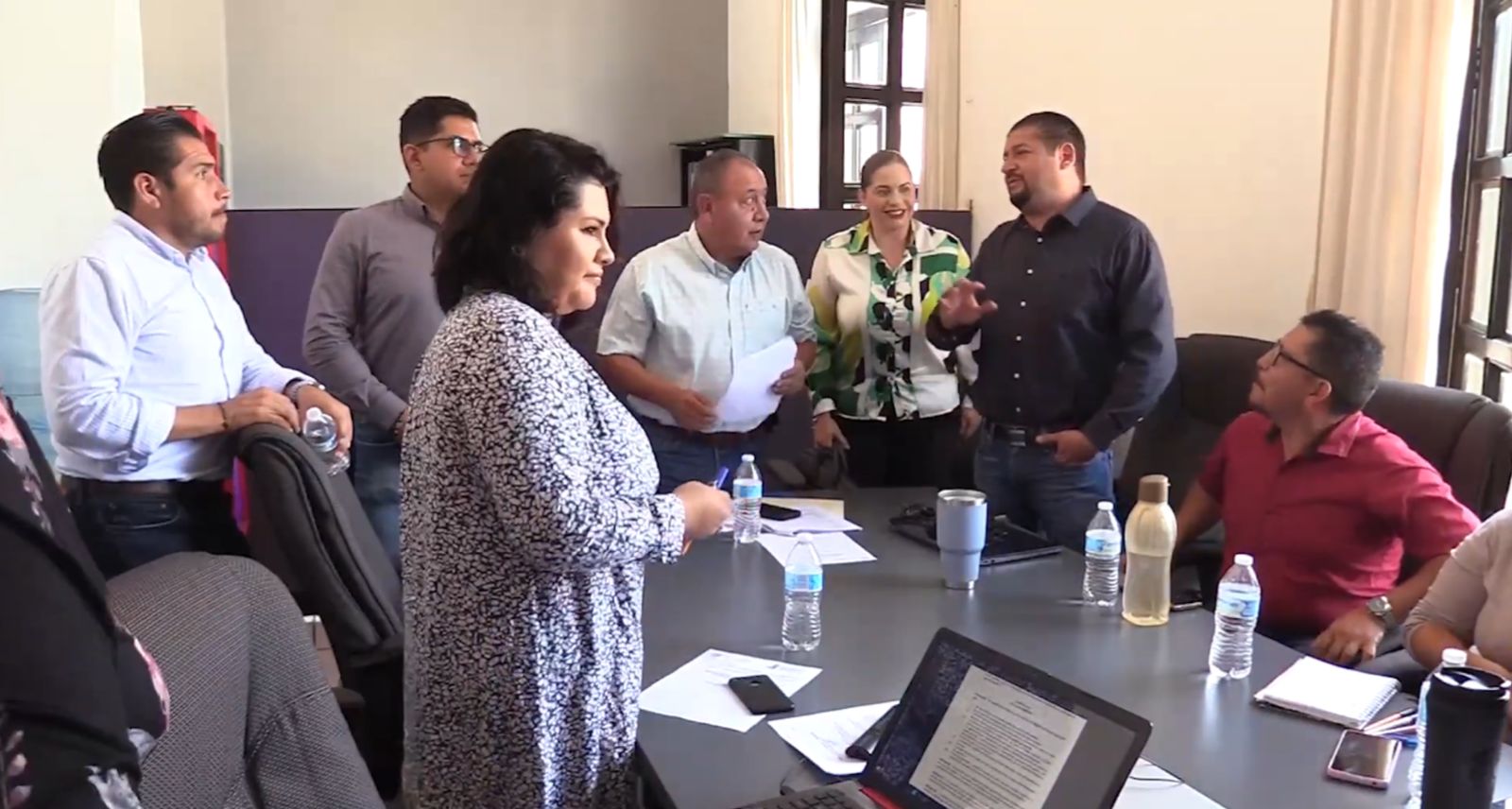 RegidorAsistenciaEva María De Jesús Barreto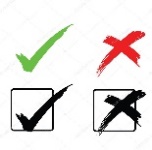 Edgar Joel Salvador BautistaJorge De Jesús Juárez ParraRaúl Chávez GarcíaRegidorAsistenciaMagali Casillas ContrerasJorge De Jesús Juárez ParraJesús Ramírez SánchezC. RAÚL CHÁVEZ GARCÍAREGIDOR PRESIDENTE DE LA COMISIÓN EDILICIA DE RASTRO.LIC. EVA MARÍA DE JESÚS BARRETOREGIDORA VOCAL DE LA COMISIÓN EDILICIA DE RASTRO.LIC. JORGE DE JESÚS JUÁREZ PARRAREGIDOR VOCAL DE LA COMISIÓN EDILICIA DE RASTRO.LIC. EDGAR JOEL SALVADOR BAUTISTAREGIDOR VOCAL DE LA COMISIÓN EDILICIA DE RASTRO.LIC. MAGALI CASILLAS CONTRERASPRESIDENTA DE LA COMISIÓN EDILICIA DE REGLAMENTOS Y GOBERNACIÓN ING. JESÚS RAMÍREZ SÁNCHEZREGIDOR VOCAL DE LA COMISIÓN EDILICIA DE REGLAMENTOS Y GOBERNACIÓNLIC. JORGE DE JESÚS JUÁREZ PARRAREGIDOR VOCAL DE LA COMISIÓN EDILICIA DE REGLAMENTOS Y GOBERNACIÓN